МБОУ Леденёвская основная общеобразовательная школаЖуковского района Брянской областиРАБОЧАЯ  ПРОГРАММАпо предмету «Изобразительное искусство»4 классПрограмма разработана учителем   начальных классов I категорииМитькиной Галиной Владимировнойд. Леденёво2018г.Пояснительная запискаРабочая программа предмета «Изобразительное искусство» предназначена для учащихся 4 класса общеобразовательной школы. Рабочая программа по изобразительному искусству составлена на основе:Федеральный закон от 29 декабря 2012 г. № 273-ФЗ «Об образовании в Российской Федерации»;СанПиН 2.4.2.2821-10 «Санитарно-эпидемиологические требования к условиям и организации обучения в общеобразовательных учреждениях» (постановление Главного государственного санитарного врача РФ от 29.12.2010 № 189, зарегистрировано в Минюсте России 03.03.2011, регистрационный номер 19993 с изменениями и дополнениями, утверждёнными Постановлениями Главного государственного санитарного врача РФ от 29 июня 2011г., 25 декабря 2013г., 24 ноября 2015г.));приказом Департамента образования и науки Брянской области « О примерном учебном плане 1-4 классов общеобразовательных организаций Брянской области на 2018-2019 учебный год» от 27.04.2018г. № 4117- 04-О;Устав МБОУ Леденёвской основной общеобразовательной школы;Положения о рабочей программе по предмету курсу, модулю, внеурочной деятельности МБОУ Леденёвская ООШ (приказ № 44 от 28.08.2017 г)Приказ по школе № 41 от 30.08.2018г. «Об утверждении учебного плана МБОУ Леденёвская ООШ на 2018 -2019 уч.г.»Перечня учебников утвержденных приказом МБОУ Леденёвская ООШ № 42 от 30.08.2018г.Примерной программы начального общего образования по изобразительному искусству для образовательных учреждений; Рабочей   программы  «Изобразительное искусство» Б.М. Неменского, В.Г. Горяева, Г.Е. Гуровой и др. М.: Просвещение, 2011;	Цель учебного предмета «Изобразительное искусство» в 4 классе— формирование представлений о многообразии художественного творчества в разных странах, у разных народов; изучение искусства своей Родины. Задачи художественного развития учащихся в 4 классе:формирование нравственно-эстетической отзывчивости на явления окружающей жизни — на прекрасное и безобразное, воспитание эстетических чувств;развитие эстетического отношения к родной природе и традициям народной культуры (патриотическое воспитание);формирование представлений о многообразии национальных художественных культур, их особенностях и красоте, об общих гуманистических основах искусства разных народов;привитие детям уважительного отношения к другим людям, понимания многовариантного человеческого бытия и отличных друг от друга культурных сферах, воспитание радости от понимания чувств и мотивов поведения других людей на основе сочувствия, сопереживания, взаимного уважения; воспитание способности к диалоговому взаимодействию; — развитие ребёнка как субъекта отношений с людьми и миром, поддержка и развитие его индивидуальности, развитие у детей активного интереса к жизни, наблюдательности и фантазии; — формирование навыков учебного сотрудничества, навыков творческого и делового сотрудничества со сверстниками в процессе художественно-практической созидательной деятельности; — воспитание интереса к искусству и культуры восприятия произведений изобразительного искусства, архитектуры, народного и декоративно-прикладного искусства, формирована представлений об их роли в жизни людей;  — приобретение знаний об истоках русского крестьянского народного искусства, представлений об архитектурном образе исторических русских городов, о жилых и храмовых постройках;  — приобретение знаний о богатстве и разнообразии искусства и архитектуры европейских и азиатских народов; — развитие аналитических способностей глаза, пространственного мышления, способности структурировать целостную форму и видеть соотношение её частей (пропорций); — формирование опыта творческой художественной деятельности, умения работать с различными художественными материалами в процессе освоения народных истоков культуры; — углубление навыков изображения человека, пространства, предметного мира, архитектурных объектов, а также развитие декоративных и конструктивных умений, композиционного мышления.Для реализации программного содержания используется учебное пособие: Неменская Л. А. Изобразительное искусство. Каждый народ – художник: 4 класс. Учебник для общеобразовательных учреждений./Под ред. Б. Д. Неменского. - М.: Просвещение,2013г.Неменская  Л. А. Изобразительное искусство. Твоя мастерская:  4 класс. Пособие для учащихся общеобразовательных учреждений./ Под ред. Б.Д. Неменского. -  М.: Просвещение, 2013г.На изучение предмета «Изобразительное искусство» в 4 классе отводится 1 ч в неделю. В 4  классе курс  рассчитан на 34 ч в год (34 учебные недели).Промежуточная аттестация по изобразительному искусству  в 4 классе проводится по окончанию каждого учебногополугодия  в форме творческой проверочной работы. Личностные, метапредметные и предметные результаты изучения учебного предметаВрезультате изучения курса «Изобразительное искусство» в начальной школе должны быть достигнуты определенные результаты.Личностные результаты отражаются в индивидуальных качественных свойствах учащихся, которые они должны приобрести в процессе освоения учебного предмета по программе «Изобразительное искусство»:чувство гордости за культуру и искусство Родины, своего народа;уважительное отношение к культуре и искусству других народов нашей страны и мира в целом;понимание особой роли культуры и искусства в жизни общества и каждого отдельного человека;сформированность эстетических чувств, художественно-творческого мышления, наблюдательности и фантазии;сформированность эстетических потребностей (потребностей в общении с искусством, природой, потребностей в творческом отношении к окружающему миру, потребностей в самостоятельной практической творческой деятельности), ценностей и чувств;развитие этических чувств, доброжелательности и эмоционально-нравственной отзывчивости, понимания и сопереживания чувствам других людей;овладение навыками коллективной деятельности в процессе совместной творческой работы в команде одноклассников под руководством учителя;умение сотрудничать с товарищами в процессе совместной деятельности, соотносить свою часть работы с общим замыслом;умение обсуждать и анализировать собственную художественную деятельность и работу одноклассников с позиций творческих задач данной темы, с точки зрения содержания и средств его выражения.Метапредметные результаты характеризуют уровень сформированности универсальных способностей учащихся, проявляющихся в познавательной и практической творческой деятельности:освоение способов решения проблем творческого и поискового характера;овладение умением творческого видения с позиций художника, т. е. умением сравнивать, анализировать, выделять главное, обобщать;формирование умения понимать причины успеха/неуспеха учебной деятельности и способности конструктивно действовать даже в ситуациях неуспеха;освоение начальных форм познавательной и личностной рефлексии;овладение логическими действиями сравнения, анализа, синтеза, обобщения, классификации по родовидовым признакам;овладение умением вести диалог, распределять функции и роли в процессе выполнения коллективной творческой работы;использование средств информационных технологий для решения различных учебно-творческих задач в процессе поиска дополнительного изобразительного материала, выполнение творческих проектов, отдельных упражнений по живописи, графике, моделированию и т.д.;умение планировать и грамотно осуществлять учебные действия в соответствии с поставленной задачей, находить варианты решения различных художественно-творческих задач;умение рационально строить самостоятельную творческую деятельность, умение организовать место занятий;осознанное стремление к освоению новых знаний и умений, к достижению более высоких и оригинальных творческих результатов.Предметные результаты характеризуют опыт учащихся в художественно-творческой деятельности, который приобретается и закрепляется в процессе освоения учебного предмета:сформированность первоначальных представлений о роли изобразительного искусства в жизни человека, его роли в духовно-нравственном развитии человека;сформированность основ художественной культуры, в том числе на материале художественной культуры родного края, эстетического отношения к миру; понимание красоты как ценности, потребности в художественном творчестве и в общении с искусством;овладение практическими умениями и навыками в восприятии, анализе и оценке произведений искусства;овладение элементарными практическими умениями и навыками в различных видах художественной деятельности (рисунке, живописи, скульптуре, художественном конструировании), а также в специфических формах художественной деятельности, базирующихся на ИКТ (цифровая фотография, видеозапись, элементы мультипликации и пр.);знание видов художественной деятельности: изобразительной (живопись, графика, скульптура), конструктивной (дизайн и архитектура), декоративной (народные и прикладные виды искусства);знание основных видов и жанров пространственно-визуальных искусств;понимание образной природы искусства;эстетическая оценка явлений природы, событий окружающего мира;применение художественных умений, знаний и представлений в процессе выполнения художественно-творческих работ;способность узнавать, воспринимать, описывать и эмоционально оценивать несколько великих произведений русского и мирового искусства;умение обсуждать и анализировать произведения искусства, выражая суждения о содержании, сюжетах и выразительных средствах;усвоение названий ведущих художественных музеев России и художественных музеев своего региона;умение видеть проявления визуально-пространственных искусств в окружающей жизни: в доме, на улице, в театре, на празднике;способность использовать в художественно-творческой деятельности различные художественные материалы и художественные техники;способность передавать в художественно-творческой деятельности характер, эмоциональные состояния и свое отношение к природе, человеку, обществу;умение компоновать на плоскости листа и в объеме задуманный художественный образ;освоение умений применять в художественно-творческой деятельности основы цветоведения, основы графической грамоты;овладение навыками моделирования из бумаги, лепки из пластилина, навыками изображения средствами аппликации и коллажа;умение характеризовать и эстетически оценивать разнообразие и красоту природы различных регионов нашей страны;умение рассуждать о многообразии представлений о красоте у народов мира, способности человека в самых разных природных условиях создавать свою самобытную художественную культуру;изображение в творческих работах особенностей художественной культуры разных (знакомых по урокам) народов, передача особенностей понимания ими красоты природы, человека, народных традиций;способность эстетически, эмоционально воспринимать красоту городов, сохранивших исторический облик, — свидетелей нашей истории;умение приводить примеры произведений искусства, выражающих красоту мудрости и богатой духовной жизни, красоту внутреннего мира человека.Содержание учебного предметаКАЖДЫЙ НАРОД — ХУДОЖНИК (ИЗОБРАЖЕНИЕ, УКРАШЕНИЕ, ПОСТРОЙКА В ТВОРЧЕСТВЕ НАРОДОВ ВСЕЙ ЗЕМЛИ)- 34 ч Истоки родного искусства  - 8 чПейзаж родной земли (2 ч).Деревня — деревянный мир (2 ч).Красота человека (3 ч).Народные праздники (обобщение темы) (1 ч).Древние города нашей Земли – 7 чРодной угол (1  ч).Древние соборы (1  ч).Города Русской земли (1  ч).Новгород. Псков. Владимир и Суздаль. Москва. (Древний город и его жители) (1  ч).Древнерусские  воины – защитники (1  ч).Узорочье теремов (1  ч).Пир в теремных палатах (обобщение темы) (1  ч).Каждый народ — художник- 11 чСтрана Восходящего солнца (1  ч).Образ художественной культуры Японии (1  ч).Народ гор и степей (2 ч).Города в пустыне (2  ч).Древняя Эллада (2 ч).Европейские города Средневековья (2  ч).Многообразие художественных культур в мире (обобщение темы) (1  ч).Искусство объединяет народы – 8 чМатеринство (2 ч).Мудрость старости (1  ч).Сопереживание (1  ч).Герои- защитники (2 ч).Юность и надежды (1  ч).Искусство народов мира (обобщение темы) (1  ч).Тематическое планирование учебного предмета «Изобразительное искусство»(в 4 классе 1 часа в неделю - 34 часа в год).Материально-техническое обеспечение образовательного процесса1. Рабочая программа «Изобразительное искусство» Б.М. Неменского, В.Г. Горяева, Г.Е. Гуровой и др. М.: Просвещение, 20112. Л. А. Неменская. Изобразительное искусство. Каждый народ - художник. 4 класс.  Под редакцией Б.М. Неменского.3.  Уроки изобразительного искусства. Поурочные разработки. 1 – 4 класс. /[Б.М. Неменский, Л.А. Неменская, Е.И. Коротеева и др.]; под редакцией Б.М. Неменского. – М.: Просвещение,20144.  Компьютер.5. ПринтерЛист коррекции рабочей программыпо предмету изобразительное искусство  класса4.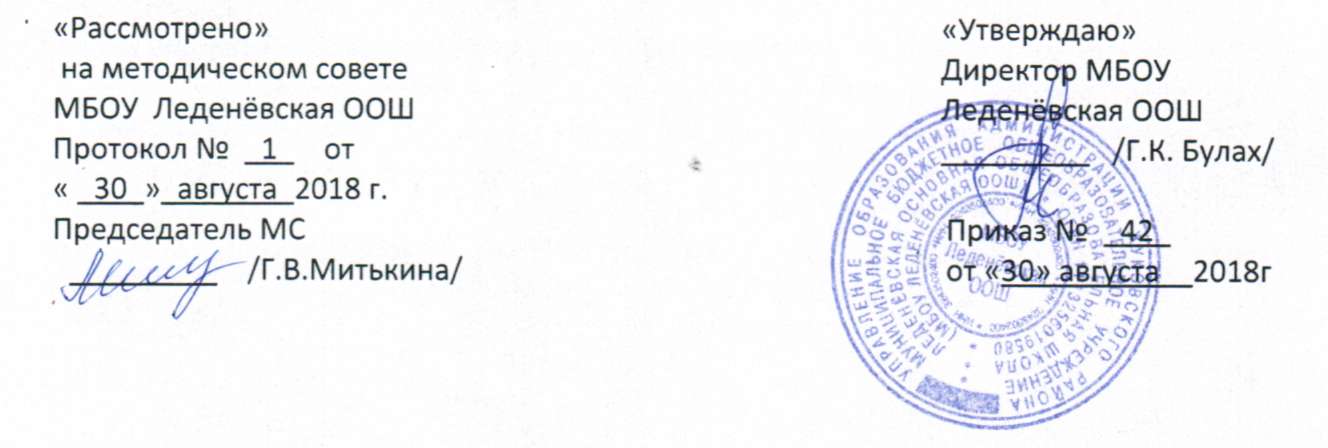 № п/пДатаДата   Раздел, тема урока№ п/пПо плануФакт.   Раздел, тема урокаИстоки родного искусства (8 ч)1.06.09Пейзаж родной земли(Изображение пейзажа природы: горный, степной и морской пейзажи).У. с. 6-7, 8-9У. с. 12-132.13.09Пейзаж родной земли(Изображение пейзажа родной природы,  среднерусский природы).У. с.14-193.20.09Деревня – деревянный мир.(Изображение избы; создание живописного образа русской избы).У. с. 20-33У. с. 34, 36РТ.с. 8-114.27.09Деревня – деревянный мир.Моделирование избы из бумаги (объём, полуобъём) Панно «Русская деревня» или «Русская изба»)У. с. 26- 33Зад.с. 32-33 РТ.с. 4-75.04.10Красота человека(Изображение женских и мужских образов в народных костюмах; портрет русской красавицы).У. с. 35-39Зад.с. 38 6.11.10Красота человека(Изображение крестьянки в народном костюме в полный рост; изображение сцен труда и крестьянской жизни (фигуры должны быть в движении); У. с. 35-39РТ.с. 8-97.11.10Красота человека(Изображение женских и мужских образов в народных костюмах (изготовление кукол по типу тряпичных или лепных фигур).У. с. 35-398.18.10Народные праздники (обобщение темы)(Изображение  народного праздника «Сельский праздник», «Осенняя ярмарка»).У. с.40-44Древние города нашей земли (7 ч) 9.25.10Родной угол(Изображение города – крепости, создание макета древнерусского города (башни крепости); макет «Древний город» (конструирование из бумаги или лепка крепостных стен и башен из пластилина).У. с. 46-53Зад.с. 52-5310.15.11Древние соборыИзображение храма на плоскости или лепка, постройка макета здания древнерусского каменного храма (для макета города.)У. с. 54-5511.22.11Города Русской земли(Изображение древнерусского города (внешний или внутренний вид города.Н-р: Мотив отплытия Садко из Новгорода)У. с. 56-5912.29.11Древние воины – защитники(Изображение древнерусских воинов, княжеской дружины, былинных богатырей)У. с. РТ.с. 16-1713.06.12Новгород. Псков. Владимир и Суздаль. Москва. (Древний город и его жители.)(Беседа – путешествие  - знакомство с исторической архитектурой города или Изображение древнерусского города (внешний или внутренний вид города.Н-р: Московский Кремль).У. с. 60-7014.13.12Узорочье теремов(Изображение интерьера теремных палат (фон для следующих работ)У. с. 71-7315.20.12Пир в теремных палатах (обобщение темы)Создание праздничного панно «Пир в теремных палатах» (изображение и вклеивание персонажей, предметов; аппликаций)У. с. 74-77Каждый народ — художник (11 ч) 16.27.12Страна восходящего солнца. Образ художественной культуры Японии.(Изображение природы: ветка дерева с птичкой; цветок с бабочкой; трава с кузнечиками, стрекозами; ветка цветущей вишни на фоне тумана и дальних гор) Нарисовать японский сад.У. с. 80-8717.10.01Страна восходящего солнца. Образ художественной культуры Японии.(Изображение японок в национальной одежде (кимоно) с передачей характерных черт лица, причёски, движения фигуры)У. с. 88-9118.17.01Народ гор и степей(Изображение жизни людей в горах, передача величия горного пейзажа.)У. с. 92-9419.24.01Народ гор и степей(Изображение жизни людей в степи, передача пространств; степной пейзаж) У. с. 94-10120.31.01Города в пустыне(Создание образа древнего среднеазиатского города в технике аппликации из цветной бумаги)У. с. 103-109Зад.с 10921.07.02Искусство Индии(Создание рельефа о том, как звери джунглей идут на водопой.Создание рисунка на тему из жизни Индии и индийских джунглей.)У. с. 22.14.02Древняя Эллада(Роспись или аппликация древнегреческих ваз (вазу вырезать из плотной тонированной бумаги).У. с. 110-12323.21.02Древняя Эллада (Панно «Древнегреческий праздник» (изображение греческих храмов (полуобъёмные или плоские аппликации); изображение фигур олимпийских спортсменов)У. с. 110-125Зад. 12324.28.02Европейские города Средневековья(Панно «Площадь средневекового города» или «Праздник цехов ремесленников на городской площади» в виде аппликации: создание рельефа улицы и фасада храма).У. с. 126-135РТ.с. 24-25 25.07.03Европейские города Средневековья(Панно «Площадь средневекового города» или «Праздник цехов ремесленников на городской площади» в виде аппликации или рисунка:  изображение костюмов персонажей, людей).  У. с. 126-13526.14.03Многообразие художественных культур в мире (обобщение темы)(Иллюстрирование соответствующей сказки)У. с. Искусство объединяет народы (8 ч)27.21.03Материнство(Изображение матери и дитя, их единства, ласки, т.е. отношения друг к другу).У. с. 139-14328.04.04Материнство(Изображение мамы вместе с собой)У. с. 139-14329.11.04Мудрость старости(Изображение любимого пожилого человека (дедушки или бабушки), передача стремления выразить его внутренний мир )У. с. 144-14730.18.04Сопереживание(Изображение героя любимого произведения, который вызывает  у тебя сочувствие;  рисунка с драматическим сюжетом, придуманным автором (больное животное, погибшее дерево и т.п.). У. с. 148-151Зад.с 150-15131.25.04Герои-защитники(Эскиза памятника герою, лепка)У. с. 152-15332.16.05Юность и надежды(Изображение радости детства, мечты о счастье, подвигах, путешествиях, открытиях Моё ожидание радостей лета»)У. с. 154-15533.23.05Искусство народов мира (обобщение темы)У. с. 34.23.05Урок - закреплениеУ. с. № п/пНазвание раздела,  темы Дата проведения по плануПричина коррекции Корректирующие мероприятияДата проведения по факту1.Уроки 6, 7Красота человека11.10Праздничные дни, 2 маяОбъединение уроков11.102.Уроки 33, 34Урок - закрепление Искусство народов мира (обобщение темы)23.05Праздничные дни, 9 маяОбъединение уроков23.05